PROJET D’ACTION POUR LE CLIMAT 
LISTE DE CONTRÔLE FINALE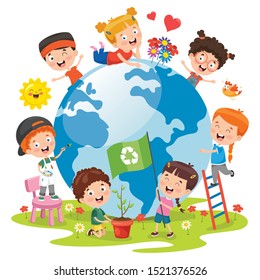 
Assure-toi d’inclure les éléments suivants dans ton projet/présentation finale. C’est nécessaire de montrer le travail que vous avez fait jusqu’à date, et c’est très important que ton projet est beau!Titre/nom de votre projet d’action climatique
Description de votre projetQuelle question as-tu posée? Quel problème as-tu essayé de résoudre?Pourquoi c’est important? Quel impact as-tu eu? (L’école? La communauté? Autre?)Votre projet peut-il se poursuivre au niveau de l’école ou au-delà?Comment votre projet/évènement a réduit votre empreinte carbone?
 Complète le formulaire pour calcul de paiement de la taxe sur le   
 carboneComment as-tu remboursé ta dette de taxe sur le carbone? Quelles étaient vos activités de «impôts carbone» et quelles étaient vos activités de « grands émetteurs »?
 Quels matériaux/ressources étaient nécessaires/utilisés pour votre projet?
  Comment allez-vous présenter votre apprentissage ?  
  Quelques idées: vidéo, affiche, tri-fold, PowerPoint, autre?
  Sites Web/ressources que vous avez utilisés pour obtenir des   
  informations
  RéflexionQu’est-ce qui s’est bien passé?Y a-t-il quelque chose qui ne s’est pas passé comme prévu?Que changeriez-vous si vous deviez refaire ce projet?